Муниципальное бюджетное общеобразовательное учреждение«Средняя школа №10»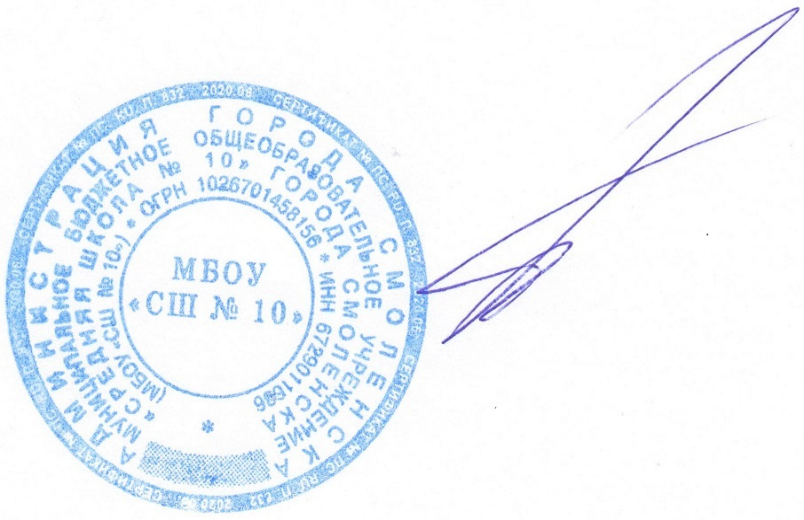 РАБОЧАЯ ПРОГРАММАучебного предмета «Физика»(базовый уровень) для обучающихся 10–11 классов Смоленск 2023СОДЕРЖАНИЕ1 При разработке рабочей программы в тематическом планировании должны быть учтены возможности использования электронных (цифровых) образовательных ресурсов, являющихся учебно-методическими материалами, содержание которых соответствует законодательству об образовании.КЛАССРАССМОТРЕНОНа заседании ШМО естественно-математического  циклаПротокол № 1 от 30.08.2023 г.РАССМОТРЕНОНа заседанииПедагогического советаПротокол №1 от 31.08.2023 г.УТВЕРЖДАЮДиректор МБОУ «СШ №10»_________С.М.ПияеваПриказ №100/5-ОД  от 31.08.2023 г.№ п/пНаименованиеразделов и тем учебного предметаКоличество часовПрограммное содержаниеОсновные виды деятельности обучающихсяРаздел 1. Физика и методы научного познанияРаздел 1. Физика и методы научного познанияРаздел 1. Физика и методы научного познанияРаздел 1. Физика и методы научного познанияРаздел 1. Физика и методы научного познания1.1Физика и методы научного познания2Физика – наука о природе. Научные методы познания окружающего мира.Роль эксперимента и теориив процессе познания природы. Эксперимент в физике.Моделирование физическихявлений и процессов. Научные гипотезы. Физические законы и теории. Границы применимости физических законов. Принцип соответствия.Роль и место физикив формировании современной научной картины мира,в практической деятельности людейИзучение научных (эмпирических и теоретических) методов познания окружающего мира.Обсуждение границ применимости физических законов и теорий.Работа в группе по подготовкекоротких сообщений о роли и месте физики в науке и в практической деятельности людей.Демонстрация аналоговых и цифровых измерительных приборов, компьютерных датчиков.Освоение основных приёмов работы с цифровой лабораторией по физикеИтого по разделуИтого по разделу2Раздел 2. МеханикаРаздел 2. МеханикаРаздел 2. МеханикаРаздел 2. МеханикаРаздел 2. Механика2.1Кинематика5Механическое движение. Относительность механического движения. Система отсчёта.Траектория.Перемещение, скорость (средняя скорость, мгновенная скорость) и ускорение материальной точки, их проекции на оси системыкоординат. Сложение перемещений и сложение скоростей.Равномерное и равноускоренное прямолинейное движение.Графики зависимости координат, скорости, ускорения, пути и перемещения материальной точки от времени.Свободное падение. Ускорение свободного падения.Криволинейное движение. Движение материальной точки по окружности с постоянной по модулю скоростью. Угловаяскорость, линейная скорость. Период и частота обращения.Центростремительное ускорение. Технические устройства иПроведение эксперимента: изучение неравномерного движения с целью определения мгновенной скорости; исследование соотношения между путями, пройденными теломза последовательные равные промежутки времени при равноускоренном движениис начальной скоростью, равной нулю; изучение движения шарика в вязкой жидкости; изучение движения тела, брошенного горизонтально.Объяснение основных принципов действия технических устройств, таких как: спидометр, цепные и ремённые передачи движения; и условий их безопасного использования в повседневнойжизни.Решение расчётных задач с явно заданной физической модельюс использованием основных формул кинематики.Построение и анализ графиков зависимостей кинематических величин от временидля равномерногопрактическое применение: спидометр, движение снарядов, цепные и ремённые передачии равноускоренного прямолинейного движения.Распознавание физических явлений в учебных опытах и окружающей жизни: равномерное иравноускоренное прямолинейное движение, свободное падение тел, движение по окружности.Описание механического движения с использованием физических величин: координата, путь, перемещение, скорость, ускорение. Работа в группах при планировании, проведении и интерпретации результатов опытов и анализе дополнительных источниковинформации по теме2.2Динамика7Принцип относительности Галилея. Первый закон Ньютона. Инерциальные системы отсчёта. Масса тела. Сила. Принцип суперпозиции сил. Второй закон Ньютона для материальной точки.Третий закон Ньютона для материальных точек.Закон всемирного тяготения.Сила тяжести. Первая космическая скорость.Сравнение масс взаимодействующих тел.Изучение зависимости силы упругости от деформации; сравнение сил трения покоя, качения искольжения.Объяснение невесомости. Проведение эксперимента: исследование зависимости сил упругости, возникающих в пружинеи резиновом образце, от ихСила упругости. Закон Гука. Вес тела.Трение. Виды трения (покоя, скольжения, качения).Сила трения. Сухое трение.Сила трения скольжения и сила трения покоя. Коэффициент трения. Сила сопротивления при движении тела в жидкости или газе.Поступательное и вращательное движение абсолютно твёрдого тела.Момент силы относительно оси вращения. Плечо силы. Условия равновесия твёрдого тела.Технические устройства и практическое применение: подшипники, движение искусственных спутниковдеформации; изучение движения бруска по наклонной плоскости; исследование условий равновесия твёрдого тела, имеющего ось вращения.Объяснение особенностей равномерного и равноускоренного прямолинейного движения, свободного падения тел, движения по окружности на основе законов Ньютона, закона всемирного тяготения.Объяснение основных принципов действия подшипников и ихпрактического применения.Объяснение движения искусственных спутников.Решение расчётных задач с явно заданной физической модельюс использованием основных законов и формул динамики.Распознавание физических явлений в учебных опытах и окружающейжизни: инерция, взаимодействие тел.Анализ физических процессов иявлений с использованием законов и принципов: закон всемирноготяготения, I, II и III законы Ньютона, принцип суперпозиции сил, принцип равноправности инерциальныхсистем отсчёта2.3Законы сохранения в механике6Импульс материальной точки (тела), системы материальных точек. Импульс силы и изменение импульса тела. Закон сохранения импульса. Реактивное движение. Работа силы. Мощность силы.Кинетическая энергия материальной точки. Теорема об изменении кинетической энергии.Потенциальная энергия. Потенциальная энергия упруго деформированной пружины.Потенциальная энергия тела вблизи поверхности Земли. Потенциальные и непотенциальные силы. Связь работы непотенциальных сил с изменением механической энергии системы тел. Закон сохранения механической энергии.Упругие и неупругиеПроведение эксперимента: изучение абсолютно неупругого ударас помощью двух одинаковых нитяных маятников; исследование связи работы силы с изменением механической энергии телана примере растяжения резинового жгута.Оценка абсолютных и относительных погрешностей измерений физических величин.Решение расчётных задач с явно заданной физической модельюс использованием основных законов и формул динамики и законов сохранения.Решение качественных задачс опорой на изученные в разделе«Механика» законы, закономерности и физические явления.Описание механического движения с использованием физических величин:импульс тела, кинетическая энергия,столкновения.Технические устройства и практическое применение: водомёт, копёр, пружинный пистолет, движение ракетпотенциальная энергия, механическая работа, механическая мощность.Анализ физических процессов и явлений с использованием законасохранения механической энергии, закона сохранения импульса.Объяснение основных принципов действия и практического применения технических устройств, таких как: водомёт, копёр,пружинный пистолет.Объяснение движения ракет с опорой на изученные физические величины и законы механики.Использование при подготовке сообщений о применении законов механики современных информационных технологий для поиска, структурирования, интерпретации и представления информации, критический анализ получаемой информации Проведение косвенных измерений, исследований зависимостей физических величин, проверкапредложенных гипотезИтого по разделуИтого по разделу18Раздел 3. Молекулярная физика и термодинамикаРаздел 3. Молекулярная физика и термодинамикаРаздел 3. Молекулярная физика и термодинамикаРаздел 3. Молекулярная физика и термодинамикаРаздел 3. Молекулярная физика и термодинамика3.1Основы молекулярно-кинетической теории9Основные положения молекулярно-кинетической теории и их опытное обоснование. Броуновское движение.Диффузия. Характер движения и взаимодействия частиц вещества. Модели строения газов,жидкостей и твёрдых тел и объяснение свойств веществана основе этих моделей. Масса и размеры молекул. Количество вещества. Постоянная Авогадро. Тепловое равновесие.Температура и её измерение. Шкала температур Цельсия. Модель идеального газа.Основное уравнение молекулярно-кинетической теории идеального газа.Абсолютная температура как мера средней кинетической энергии теплового движения частиц газа.Шкала температур Кельвина. Газовые законы. Уравнение Менделеева–Клапейрона.Закон Дальтона. ИзопроцессыПроведение эксперимента: определение массы воздухав классной комнате на основе измерений объёма комнаты, давления и температуры воздуха в ней; исследование зависимости между параметрами состояния разреженного газа.Оценка абсолютных и относительных погрешностей измерений физических величин.Объяснение основных принципов действий термометра и барометра и условий их безопасного использования в повседневнойжизни.Распознавание физических явлений в учебных опытах и окружающей жизни: диффузия, броуновское движение.Описание тепловых явлений с использованием физическихвеличин: давление газа, температура, средняя кинетическая энергия хаотического движения молекул,среднеквадратичная скоростьв идеальном газе с постоянным количеством вещества.Графическое представление изопроцессов: изотерма, изохора, изобара.Технические устройства и практическое применение: термометр, барометрмолекул.Анализ физических процессов и явлений с использованием МКТ, газовых законов, связи средней кинетической энергии теплового движения молекул с абсолютной температурой.Решение расчётных задач с явно заданной физической модельюс использованием основныхположений МКТ, законов и формул молекулярной физики.Работа в группах при планировании, проведении и интерпретации результатов опытов и анализе дополнительных источниковинформации по теме3.2Основы термодинамики10Термодинамическая система. Внутренняя энергия термодинамической системы и способы её изменения.Количество теплоты и работа.Внутренняя энергия одноатомного идеального газа. Виды теплопередачи: теплопроводность, конвекция, излучение. Удельнаятеплоёмкость вещества.Проведение эксперимента: измерение удельной теплоёмкости вещества.Оценка абсолютных и относительных погрешностей измерений физических величин.Изучение моделей паровой турбины, двигателя внутреннего сгорания, реактивного двигателя.Объяснение принципов действия иусловий безопасного использованияКоличество теплоты при теплопередаче.Понятие об адиабатном процессе. Первый закон термодинамики.Применение первого закона термодинамики к изопроцессам. Графическая интерпретация работы газа.Второй закон термодинамики.Необратимость процессов в природе.Тепловые машины. Принципы действия тепловых машин.Преобразования энергии в тепловых машинах.Коэффициент полезного действия тепловой машины.Цикл Карно и его коэффициент полезного действия.Экологические проблемы теплоэнергетики.Технические устройства и практическое применение:двигатель внутреннего сгорания, бытовой холодильник,кондиционерв повседневной жизни двигателя внутреннего сгорания, бытового холодильника, кондиционера.Описание свойств тел и тепловых явлений с использованиемфизических величин: давление газа, температура, количество теплоты, внутренняя энергия, работа газа.Решение расчётных задач с явно заданной физической модельюс использованием основных законов и формул молекулярной физики и термодинамики.Решение качественных задачс опорой на изученные в разделе«Молекулярная физика и термодинамика» законы,закономерности и физические явления.Работа в группах при анализе дополнительных источников информации по теме3.3Агрегатныесостояния вещества. Фазовые переходы5Парообразование и конденсация. Испарение и кипение.Абсолютная и относительная влажность воздуха. Насыщенный пар. Удельная теплота парообразования. Зависимостьтемпературы кипения от давления. Твёрдое тело. Кристаллические и аморфные тела. Анизотропия свойств кристаллов. Жидкиекристаллы. Современные материалы. Плавление икристаллизация. Удельная теплота плавления. Сублимация.Уравнение теплового баланса. Технические устройства и практическое применение: гигрометр и психрометр,калориметр, технологии получения современных материалов, в том числе наноматериалов,и нанотехнологииПроведение эксперимента: измерение относительной влажности воздуха.Оценка абсолютных и относительных погрешностей измерений физических величин.Изучение свойств насыщенных паров, способов измерения влажностиНаблюдение кипения припониженном давлении, нагревания и плавления кристаллического вещества.Объяснение принципов действия и условий безопасного использования в повседневной жизни гигрометра, психрометра, калориметра.Изучение технологий получения современных материалов, в том числе наноматериалов.Решение расчётных задач с явно заданной физической модельюс использованием уравнения теплового баланса.Решение качественных задачс опорой на изученные законы,закономерности и физические явления по теме.Распознавание физических явлений в учебных опытах и окружающей жизни: деформация твёрдых тел, нагревание и охлаждение тел, изменение агрегатных состоянийвещества и объяснение их на основе законов и формул молекулярной физики.Использование информационных технологий для поиска,структурирования, интерпретации и представления информации при подготовке сообщений о применении законов молекулярной физики и термодинамики в техникеи технологияхИтого по разделуИтого по разделу24Раздел 4. ЭлектродинамикаРаздел 4. ЭлектродинамикаРаздел 4. ЭлектродинамикаРаздел 4. ЭлектродинамикаРаздел 4. Электродинамика4.1Электростатика10Электризация тел. Электрический заряд. Два вида электрических зарядов. Проводники,диэлектрики и полупроводники. Закон сохранения электрического заряда.Взаимодействие зарядов. ЗаконКулона. Точечный электрический заряд. Электрическое поле.Проведение эксперимента: измерение электроёмкости конденсатора.Оценка абсолютных и относительных погрешностей измерений физических величин.Изучение принципов действия электроскопа, электрометра,конденсатора.Изучение принципов действияНапряжённость электрического поля. Принцип суперпозиции электрических полей. Линии напряжённости электрического поля.Работа сил электростатического поля. Потенциал. Разность потенциалов. Проводники и диэлектрики вэлектростатическом поле. Диэлектрическая проницаемость. Электроёмкость. Конденсатор.Электроёмкость плоского конденсатора. Энергия заряженного конденсатора. Технические устройства и практическое применение: электроскоп, электрометр,электростатическая защита, заземление электроприборов, конденсатор, копировальный аппарат, струйный принтери условий безопасного применения в практической жизни,копировального аппарата, струйного принтера.Рассмотрение физических оснований электростатической защиты и заземления электроприборов.Решение расчётных задач с явно заданной физической модельюс использованием основных законов и формул электростатики.Решение качественных задачс опорой на изученные законы, закономерности и физические явления электростатики.Распознавание физических явлений в учебных опытах и окружающей жизни: электризация тел,взаимодействие зарядов и объяснение их на основе законов и формулэлектростатики.Описание изученных свойств вещества и электрических явлений с использованием физических величин: электрический заряд,напряжённость электрического поля,потенциал, разность потенциалов, электроёмкость.Анализ физических процессов и явлений с использованием физических законов: законасохранения электрического заряда, закона Кулона.Работа в группах при анализе дополнительных источников информации и подготовке сообщений о проявлении законов электростатики в окружающей жизни и примененииих в технике4.2Постоянныйэлектрический ток. Токи в различных средах12Электрический ток. Условия существования электрического тока. Источники тока. Сила тока. Постоянный ток.Напряжение.Закон Ома для участка цепи. Электрическое сопротивление. Удельное сопротивление вещества. Последовательное, параллельное, смешанное соединение проводников.Работа электрического тока.Закон Джоуля–Ленца. Мощность электрического тока.Проведение эксперимента: изучение смешанного соединения резисторов; измерение ЭДС источника тока и его внутреннего сопротивления; наблюдение электролиза.Оценка абсолютных и относительных погрешностей измерений физических величин.Объяснение принципов действия и условий безопасного применения амперметра, вольтметра, реостата, источников тока,электронагревательных иэлектроосветительных приборов,Электродвижущая сила и внутреннее сопротивление источника тока. Закон Ома для полной (замкнутой)электрической цепи. Короткое замыкание.Электронная проводимость твёрдых металлов. Зависимость сопротивления металловот температуры.Сверхпроводимость.Электрический ток в вакууме. Свойства электронных пучков.Полупроводники. Собственная и примесная проводимость полупроводников. Свойстваp–n-перехода.Полупроводниковые приборы.Электрический ток в растворах и расплавах электролитов.Электролитическая диссоциация. Электролиз.Электрический ток в газах. Самостоятельный и несамостоятельный разряд. Молния. Плазма.Технические устройства итермометра сопротивления, вакуумного диода, термисторов и фоторезисторов, полупроводниковых диодов, гальваники.Решение расчётных задач с явно заданной физической модельюс использованием основных законов и формул темы «Постоянныйэлектрический ток».Распознавание физических явлений в учебных опытах и окружающейжизни: электрическая проводимость, тепловое, световое, химическое, магнитное действия тока.Анализ электрических явлений и процессов в цепях постоянного тока с использованием законов: закон Ома, закономерности последовательного и параллельного соединения проводников, законДжоуля-Ленца.Описание изученных свойств веществ и электрических явлений с использованием физическихвеличин: электрический заряд, силатока, электрическое напряжение, электрическое сопротивление,практическое применение: амперметр, вольтметр, реостат, источники тока,электронагревательные приборы, электроосветительные приборы, термометр сопротивления, вакуумный диод, термисторы и фоторезисторы,полупроводниковый диод,гальваникаразность потенциалов, ЭДС, работа тока, мощность тока.Использование информационных технологий для поиска,структурирования, интерпретации и представления информации при подготовке сообщений о применении законов постоянного тока в технике и технологияхИтого по разделуИтого по разделу22Резервное времяРезервное время2ОБЩЕЕ КОЛИЧЕСТВОЧАСОВ ПО ПРОГРАММЕОБЩЕЕ КОЛИЧЕСТВОЧАСОВ ПО ПРОГРАММЕ68№ п/пНаименованиеразделов и тем учебного предметаКоличество часовПрограммное содержаниеОсновные виды деятельности обучающихсяРаздел 1. ЭлектродинамикаРаздел 1. ЭлектродинамикаРаздел 1. ЭлектродинамикаРаздел 1. ЭлектродинамикаРаздел 1. Электродинамика1.1Магнитное поле.11Постоянные магниты.Проведение эксперимента: изучениеЭлектромагнитнаяВзаимодействие постоянныхмагнитного поля катушки с током;индукциямагнитов. Магнитное поле.исследование действия постоянногоВектор магнитной индукции.магнита на рамку с током;Принцип суперпозицииисследование явлениямагнитных полей. Линииэлектромагнитной индукции.магнитной индукции. КартинаОценка абсолютных и относительныхлиний магнитной индукции поляпогрешностей измерений физическихпостоянных магнитов.величин.Магнитное поле проводникаОбъяснение принципов действия ис током. Картина линий индукцииусловий безопасного применениямагнитного поля длинногопостоянных магнитов,прямого проводника и замкнутогоэлектромагнитов, электродвигателя,кольцевого проводника, катушкиускорителей элементарных частиц,с током. Опыт Эрстеда.индукционной печи.Взаимодействие проводниковРешение расчётных задачс током.на применение формул темыСила Ампера, её модуль и«Магнитное поле. Электромагнитнаянаправление.индукция».Сила Лоренца, её модуль иРешение качественных задачнаправление. Движениес опорой на изученные законы,заряженной частицызакономерности и физическиев однородном магнитном поле. Работа силы Лоренца.Явление электромагнитной индукции. Поток вектора магнитной индукции.Электродвижущая сила индукции.Закон электромагнитной индукции Фарадея.Вихревое электрическое поле. Электродвижущая сила индукции в проводнике, движущемся поступательно в однородном магнитном поле.Правило Ленца.Индуктивность. Явление самоиндукции. Электродвижущая сила самоиндукции.Энергия магнитного поля катушки с током.Электромагнитное поле. Технические устройства и практическое применение: постоянные магниты,электромагниты,электродвигатель, ускорители элементарных частиц,индукционная печьявления темы «Магнитное поле. Электромагнитная индукция».Определение направления вектора индукции магнитного поля проводника с током, силы Ампера и силы Лоренца.Распознавание физических явлений в учебных опытах и окружающей жизни: взаимодействие магнитов, электромагнитная индукция, действие магнитного поля на проводник с током и движущийся заряд.Анализ электромагнитных явлений с использованием законаэлектромагнитной индукции. Описание изученных свойств веществ и электромагнитных явлений с использованиемфизических величин: индукция магнитного поля, сила Ампера, сила Лоренца, индуктивность катушки, энергия электрического и магнитного полейИтого по разделуИтого по разделу11Раздел 2. Колебания и волныРаздел 2. Колебания и волныРаздел 2. Колебания и волныРаздел 2. Колебания и волныРаздел 2. Колебания и волны2.1Механические и электромагнитные колебания9Колебательная система.Свободные механические колебания. Гармоническиеколебания. Период, частота, амплитуда и фаза колебаний. Пружинный маятник.Математический маятник.Уравнение гармоническихколебаний. Превращение энергии при гармонических колебаниях.Колебательный контур.Свободные электромагнитные колебания в идеальномколебательном контуре. Аналогия между механическими иэлектромагнитными колебаниями. Формула Томсона. Закон сохранения энергии в идеальном колебательном контуре.Представление о затухающих колебаниях. Вынужденные механические колебания.Резонанс. Вынужденныеэлектромагнитные колебания. Переменный ток.Синусоидальный переменный ток.Исследование параметровколебательной системы – периода, частоты, амплитуды и фазыколебаний (пружинный и/или математический маятник).Наблюдение затухающих колебаний. Исследование свойств вынужденных колебаний.Наблюдение резонанса. Проведение эксперимента: исследование зависимости периода малых колебаний груза на нитиот длины нити и массы груза; исследование переменного тока в цепи из последовательносоединённых конденсатора, катушки и резистора.Оценка абсолютных и относительных погрешностей измерений физических величин.Объяснение принципов действия и условий безопасного применения электрического звонка, генератора переменного тока, линийэлектропередач.Решение расчётных задач с явноМощность переменного тока. Амплитудное и действующее значение силы тока и напряжения. Трансформатор. Производство, передача и потреблениеэлектрической энергии.Экологические рискипри производстве электроэнергии.Культура использованияэлектроэнергии в повседневной жизни.Технические устройства и практическое применение:электрический звонок, генератор переменного тока, линииэлектропередачзаданной физической модельюс использованием основных законов и формул, описывающих механические и электромагнитные колебания.Описание механических и электромагнитных колебаний с использованием физических величин: период и частотаколебаний, амплитуда и фаза колебаний, заряд и сила токав гармонических электромагнитных колебаниях.Решение качественных задачс опорой на изученные законы, закономерности, описывающиемеханические и электромагнитные колебания.Работа в группах при планировании, проведении и интерпретации результатов опытов, и анализе дополнительных источниковинформации по теме2.2Механические и электромагнитные волны5Механические волны, условия распространения. Период.Скорость распространения идлина волны. Поперечные иИзучение образования и распространения поперечных и продольных волн.Наблюдение отраженияпродольные волны. Интерференция и дифракция механических волн.Звук. Скорость звука. Громкость звука. Высота тона. Тембр звука. Электромагнитные волны.Условия излученияэлектромагнитных волн. Взаимная ориентация векторов E, B,υ в электромагнитной волне.Свойства электромагнитных волн: отражение, преломление,поляризация, дифракция, интерференция. Скорость электромагнитных волн.Шкала электромагнитных волн. Применение электромагнитных волн в технике и быту.Принципы радиосвязи и телевидения. Радиолокация. Электромагнитное загрязнение окружающей среды.Технические устройства и практическое применение: музыкальные инструменты, ультразвуковая диагностикав технике и медицине, радар,и преломления, интерференции и дифракции механических волн.Наблюдение связи громкости звука и высоты тона с амплитудой ичастотой колебаний, звукового резонанса.Исследование свойствэлектромагнитных волн: отражение, преломление, поляризация,дифракция, интерференция.Изучение условий излученияэлектромагнитных волн, взаимной ориентации векторов E, B,υ в электромагнитной волне.Изучение примененияэлектромагнитных волн в технике и быту.Объяснение принципов действия и условий безопасного применения музыкальных инструментов, ультразвуковой диагностикив технике и медицине, радара, радиоприёмника, телевизора, антенны, телефона, СВЧ-печи. Решение расчётных и качественных задач с опорой на изученные законыи закономерности, описывающиерадиоприёмник, телевизор, антенна, телефон, СВЧ-печьраспространение механических и электромагнитных волн.Использование информационных технологий для поиска,структурирования, интерпретации и представления информациипри подготовке сообщенийоб использовании электромагнитных волн в технике.Участие в дискуссииоб электромагнитном загрязнении окружающей среды.Работа в группах при планировании, проведении и интерпретации результатов опытов и анализе дополнительных источниковинформации по теме2.3Оптика10Геометрическая оптика.Прямолинейное распространение света в однородной среде. Луч света. Точечный источник света.Отражение света. Законы отражения света. Построениеизображений в плоском зеркале. Преломление света. Законы преломления света. Абсолютныйпоказатель преломления. ПолноеИзучение явления полного внутреннего отражения, его применения в световоде.Изучение моделей микроскопа, телескопа.Получение спектра с помощью призмы и дифракционной решётки. Измерение показателя преломления стекла.Исследование свойств изображенийвнутреннее отражение. Предельный угол полного внутреннего отражения.Дисперсия света. Сложный состав белого света. Цвет.Собирающие и рассеивающие линзы. Тонкая линза. Фокусное расстояние и оптическая сила тонкой линзы. Построение изображений в собирающих и рассеивающих линзах. Формула тонкой линзы. Увеличение, даваемое линзой.Пределы применимости геометрической оптики.Волновая оптика. Интерференция света. Когерентные источники.Условия наблюдения максимумов и минимумовв интерференционной картине от двух синфазных когерентных источников.Дифракция света. Дифракционная решётка. Условие наблюдения главных максимумов при падении монохроматического светана дифракционную решётку.в линзах.Объяснение принципов действия и условий безопасного применения очков, лупы, фотоаппарата,проекционного аппарата,микроскопа, телескопа, волоконной оптики, дифракционной решётки, поляроида.Решение расчётных задач с явно заданной физической модельюс использованием основных законов и формул геометрической оптики.Построение и описание изображения, создаваемого плоским зеркалом, тонкой линзой.Рассмотрение пределов применимости геометрической оптики.Распознавание физических явлений в опытах и окружающей жизни: прямолинейное распространение света, отражение, преломление, интерференция, дифракция иполяризация света, дисперсия света.Изучение условий наблюдения максимумов и минимумовв интерференционной картинеПоляризация света. Технические устройства и практическое применение: очки, лупа, фотоаппарат, проекционный аппарат,микроскоп, телескоп, волоконная оптика, дифракционная решётка, поляроидот двух синфазных когерентных источников.Условие наблюдения главных максимумов при падении монохроматического светана дифракционную решётку.Анализ оптических явленийс использованием законов: закон прямолинейного распространения света, законы отражения света, законы преломления света.Описание оптических явлений с использованием физическихвеличин: фокусное расстояние иоптическая сила линзыИтого по разделуИтого по разделу24Раздел 3. Основы специальной теории относительности (далее – СТО)Раздел 3. Основы специальной теории относительности (далее – СТО)Раздел 3. Основы специальной теории относительности (далее – СТО)Раздел 3. Основы специальной теории относительности (далее – СТО)Раздел 3. Основы специальной теории относительности (далее – СТО)3.1Основы специальной теории относительности4Границы применимости классической механики.Постулаты специальной теории относительности: инвариантность модуля скорости света в вакууме, принцип относительности Эйнштейна.Относительностьодновременности. Замедление времени и сокращение длины.Решение качественных задачс опорой на изученные постулаты СТО.Использование информационных технологий для поиска,структурирования, интерпретации и представления информации при подготовке сообщений о границах применимости классическоймеханики и основах СТОЭнергия и импульсрелятивистской частицы. Связь массы с энергией и импульсом релятивистскойчастицы. Энергия покояИтого по разделуИтого по разделу4Раздел 4. Квантовая физикаРаздел 4. Квантовая физикаРаздел 4. Квантовая физикаРаздел 4. Квантовая физикаРаздел 4. Квантовая физика4.1Элементы квантовой оптики6Фотоны. Формула Планка связи энергии фотона с его частотой. Энергия и импульс фотона.Открытие и исследование фотоэффекта. Опыты А.Г. Столетова. Законы фотоэффекта. УравнениеЭйнштейна для фотоэффекта.«Красная граница» фотоэффекта. Давление света. ОпытыП.Н. Лебедева.Химическое действие света. Технические устройства и практическое применение: фотоэлемент, фотодатчик, солнечная батарея, светодиодНаблюдение фотоэффектана установке с цинковой пластиной. Исследование законов внешнего фотоэффекта.Объяснение основных принципов действия технических устройств,таких как: фотоэлемент, фотодатчик, солнечная батарея, светодиод; и условий их безопасного применения в практической жизни.Решение расчётных задач с явно заданной физической модельюс использованием основных законов и формул квантовой оптики.Решение качественных задачс опорой на изученные законы,закономерности квантовой оптики. Распознавание физических явленийв учебных опытах:фотоэлектрический эффект, световое давление.Описание изученных квантовых явлений и процессовс использованием физических величин: скорость электромагнитных волн, длина волны и частота света,энергия и импульс фотона4.2Строение атома4Модель атома Томсона. Опыты Резерфорда по рассеяниюα-частиц. Планетарная модель атома. Постулаты Бора.Излучение и поглощение фотонов при переходе атома с одного уровня энергии на другой. Виды спектров. Спектр уровней энергии атома водорода.Волновые свойства частиц. Волны де Бройля. Корпускулярно- волновой дуализм.Спонтанное и вынужденное излучение.Технические устройства и практическое применение: спектральный анализ(спектроскоп), лазер, квантовыйкомпьютерИзучение модели опыта Резерфорда.Проведение экспериментапо наблюдению линейчатого спектра. Оценка абсолютных и относительных погрешностей измерений физических величин.Изучение модели атома: Томсона, планетарной модели атома, модели атома Бора.Изучение спектра уровней энергии атома водорода. Объяснение принципов действия и условий безопасного примененияспектроскопа, лазера, квантового компьютера.Решение качественных задачс опорой на изученные законы, закономерности и физическиеявления по теме «Строение атома».Распознавание физических явлений в учебных опытах: возникновение линейчатого спектра излучения.Анализ квантовых процессов иявлений с использованием постулатов Бора4.3Атомное ядро5Эксперименты, доказывающие сложность строения ядра.Открытие радиоактивности. Опыты Резерфорда по определению состава радиоактивного излучения. Свойства альфа-, бета-, гамма-излучения. Влияние радиоактивности на живые организмы.Открытие протона и нейтрона. Нуклонная модель ядра Гейзенберга-Иваненко.Заряд ядра. Массовое число ядра. Изотопы.Альфа-распад. Электронный и позитронный бета-распад. Гамма- излучение. Закон радиоактивного распада.Энергия связи нуклонов в ядре.Ядерные силы.Изучение экспериментов,доказывающих сложность строения атомного ядра.Исследование треков частиц (по готовым фотографиям). Изучение ядерных сил, ядерных реакций синтеза и распада, термоядерного синтеза.Изучение нуклонной модели ядра Гейзенберга-Иваненко.Объяснение устройства и применения дозиметра, камеры Вильсона, ядерного реактора, атомной бомбы.Решение задач с опоройна полученные знания, в т.ч. о заряде и массовом числе ядра.Распознавание физических явлений в учебных опытах и в окружающей жизни: естественная и искусственнаярадиоактивность.Дефект массы ядра.Ядерные реакции. Деление и синтез ядер.Ядерный реактор. Термоядерный синтез. Проблемы и перспективы ядерной энергетики.Экологические аспекты ядерной энергетики.Элементарные частицы. Открытие позитрона.Методы наблюдения и регистрации элементарных частиц.Фундаментальные взаимодействия. Единство физической картины мира. Технические устройства и практическое применение: дозиметр, камера Вильсона,ядерный реактор, атомная бомбаОписание квантовых явлений и процессов с использованием физических величин: период полураспада, энергия связи атомных ядер, дефект массы ядра.Анализ процессов и явлений с использованием законов и постулатов: закон сохранения электрического заряда, закон сохранения массового числа, постулаты Бора, закон радиоактивного распада.Участие в работе круглого стола«Фундаментальные взаимодействия. Единство физической̆ картины мира».Использование информационных технологий для поиска,структурирования, интерпретации и представления информации при подготовке сообщений о применении законов квантовой физики в технике и технологиях, экологическихаспектах ядерной энергетикиИтого по разделуИтого по разделу15Раздел 5. Элементы астрономии и астрофизикиРаздел 5. Элементы астрономии и астрофизикиРаздел 5. Элементы астрономии и астрофизикиРаздел 5. Элементы астрономии и астрофизикиРаздел 5. Элементы астрономии и астрофизики5.1Элементы астрономии и астрофизики7Этапы развития астрономии. Прикладное и мировоззренческое значение астрономии.Вид звёздного неба. Созвездия, яркие звёзды, планеты, их видимое движение.Солнечная система.Солнце. Солнечная активность. Источник энергии Солнца и звёзд.Звёзды, их основныехарактеристики. Диаграмма«спектральный класс – светимость». Звёзды главной последовательности. Зависимость«масса – светимость» для звёзд главной последовательности.Внутреннее строение звёзд.Современные представления о происхождении и эволюции Солнца и звёзд. Этапы жизни звёзд.Млечный Путь – наша Галактика.Положение и движение Солнца в Галактике. Типы галактик.Радиогалактики и квазары.Чёрные дыры в ядрах галактик.Подготовка сообщений об этапах развития астрономии, о прикладном и мировоззренческом значении астрономии, о методах получения научных астрономических знаний, открытиях в современной астрономии.Изучение современных представлений о происхождении и эволюции Солнца и звёзд.Изучение типов галактик, радиогалактик и квазаров. Изучение движения небесных тел, эволюции звёзд и Вселенной, процессов, происходящих в звёздах, в звёздных системах,в межгалактической среде, масштабной структуры Вселенной̆. Объяснение расширения Вселенной на основе закона Хаббла.Подготовка к обсуждению нерешенных проблем астрономии. Проведение наблюдений невооружённым глазомс использованием компьютерныхприложений для определенияВселенная. РасширениеВселенной. Закон Хаббла. Разбегание галактик. Теория Большого взрыва. Реликтовое излучение.Масштабная структураВселенной. Метагалактика. Нерешённые проблемыастрономииположения небесных объектов на конкретную дату: основные созвездия Северного полушария и яркие звёзды.Проведение наблюдений в телескоп Луны, планет, Млечного Пути.Участие в дискуссии о нерешенных проблемах астрономииИтого по разделуИтого по разделу7Раздел 6. Обобщающее повторениеРаздел 6. Обобщающее повторениеРаздел 6. Обобщающее повторениеРаздел 6. Обобщающее повторениеРаздел 6. Обобщающее повторение6.1Обобщающее повторение4Обобщение и систематизация содержания разделов курса«Механика», «Молекулярная физика и термодинамика»,«Электродинамика», «Колебания и волны», «Основы специальной теории относительности»,«Квантовая физика», «Элементы астрономии и астрофизики».Роль физики и астрономии вэкономической, технологической, социальной и этической сферах деятельности человека, роль и место физики и астрономиив современной научной картинемира, значение описательной,Участие в дискуссии о роли физики и астрономии в различных сферах деятельности человека.Подготовка сообщений о месте физической картины мира в ряду современных представленийо природе.Выполнение учебных заданий, демонстрирующих освоение основных понятий, физических величин и законов курса физики 10–11 классовсистематизирующей, объяснительной ипрогностической функций физической теории, роль физической теории в формировании представленийо физической картине мира, место физической картины мирав общем ряду современныхестественно-научных представлений о природеИтого по разделуИтого по разделу4Резервное времяРезервное время3ОБЩЕЕ КОЛИЧЕСТВОЧАСОВ ПО ПРОГРАММЕОБЩЕЕ КОЛИЧЕСТВОЧАСОВ ПО ПРОГРАММЕ68